Литературное чтение.Краткосрочный план урока № 64.Предмет: Литературное чтениеУрок: 64Предмет: Литературное чтениеУрок: 64Предмет: Литературное чтениеУрок: 64Школа: КГУ СОШ №35 имени Ю.Н. ПавловаШкола: КГУ СОШ №35 имени Ю.Н. ПавловаШкола: КГУ СОШ №35 имени Ю.Н. ПавловаШкола: КГУ СОШ №35 имени Ю.Н. ПавловаДата: 14.02.20гДата: 14.02.20гДата: 14.02.20гФИО учителя: Волкова Татьяна АнатольевнаФИО учителя: Волкова Татьяна АнатольевнаФИО учителя: Волкова Татьяна АнатольевнаФИО учителя: Волкова Татьяна АнатольевнаКласс: 4ВКласс: 4ВКласс: 4ВКоличество присутствующих: 28 Количество    отсутствующих:    0          Количество    отсутствующих:    0          Количество    отсутствующих:    0         Раздел (сквозная тема):Раздел (сквозная тема):Раздел (сквозная тема):В контексте сквозной темы «Охрана окружающего мира ».В контексте сквозной темы «Охрана окружающего мира ».В контексте сквозной темы «Охрана окружающего мира ».В контексте сквозной темы «Охрана окружающего мира ».Тема урока:Тема урока:Тема урока:И. Пивоварова «День защиты природы» Природа – наш домИ. Пивоварова «День защиты природы» Природа – наш домИ. Пивоварова «День защиты природы» Природа – наш домИ. Пивоварова «День защиты природы» Природа – наш домЦели обучения, которым посвящен урок:Цели обучения, которым посвящен урок:Цели обучения, которым посвящен урок:4.1.2.1 пересказывать произведение свободно или в заданной учителем форме (кратко, подробно, выборочно), творческий пересказ (изменить лицо, добавить ситуацию, придумать разворачивание событий) 4.2.2.1 формулировать творческие, интерпретационные, оценочные вопросы по содержанию литературного произведения и отвечать на подобные вопросы; 4.3.3.1 писать творческие работы в форме диафильма/ проспекта/презентации/ схем/интервью/отзыва/ заметки/объявления/ постера4.1.2.1 пересказывать произведение свободно или в заданной учителем форме (кратко, подробно, выборочно), творческий пересказ (изменить лицо, добавить ситуацию, придумать разворачивание событий) 4.2.2.1 формулировать творческие, интерпретационные, оценочные вопросы по содержанию литературного произведения и отвечать на подобные вопросы; 4.3.3.1 писать творческие работы в форме диафильма/ проспекта/презентации/ схем/интервью/отзыва/ заметки/объявления/ постера4.1.2.1 пересказывать произведение свободно или в заданной учителем форме (кратко, подробно, выборочно), творческий пересказ (изменить лицо, добавить ситуацию, придумать разворачивание событий) 4.2.2.1 формулировать творческие, интерпретационные, оценочные вопросы по содержанию литературного произведения и отвечать на подобные вопросы; 4.3.3.1 писать творческие работы в форме диафильма/ проспекта/презентации/ схем/интервью/отзыва/ заметки/объявления/ постера4.1.2.1 пересказывать произведение свободно или в заданной учителем форме (кратко, подробно, выборочно), творческий пересказ (изменить лицо, добавить ситуацию, придумать разворачивание событий) 4.2.2.1 формулировать творческие, интерпретационные, оценочные вопросы по содержанию литературного произведения и отвечать на подобные вопросы; 4.3.3.1 писать творческие работы в форме диафильма/ проспекта/презентации/ схем/интервью/отзыва/ заметки/объявления/ постераРазвитие навыков:Развитие навыков:Развитие навыков:1.2 Пересказывание произведения 2.2 Формулирование вопросов и ответов по содержанию литературного произведения 3.3 Написание текстов с использованием различных форм представления1.2 Пересказывание произведения 2.2 Формулирование вопросов и ответов по содержанию литературного произведения 3.3 Написание текстов с использованием различных форм представления1.2 Пересказывание произведения 2.2 Формулирование вопросов и ответов по содержанию литературного произведения 3.3 Написание текстов с использованием различных форм представления1.2 Пересказывание произведения 2.2 Формулирование вопросов и ответов по содержанию литературного произведения 3.3 Написание текстов с использованием различных форм представленияКритерии оценивания Критерии оценивания Критерии оценивания Учащиеся смогут: пересказывать произведение свободно или в заданной учителем форме; формулировать творческие, интерпретационные, оценочные вопросы по содержанию литературного произведения и отвечать на подобные вопросы; писать творческие работы в форме заметки с помощью одноклассников. Учащиеся смогут: пересказывать произведение свободно или в заданной учителем форме; формулировать творческие, интерпретационные, оценочные вопросы по содержанию литературного произведения и отвечать на подобные вопросы; писать творческие работы в форме заметки с помощью одноклассников. Учащиеся смогут: пересказывать произведение свободно или в заданной учителем форме; формулировать творческие, интерпретационные, оценочные вопросы по содержанию литературного произведения и отвечать на подобные вопросы; писать творческие работы в форме заметки с помощью одноклассников. Учащиеся смогут: пересказывать произведение свободно или в заданной учителем форме; формулировать творческие, интерпретационные, оценочные вопросы по содержанию литературного произведения и отвечать на подобные вопросы; писать творческие работы в форме заметки с помощью одноклассников. Привитие ценностей Привитие ценностей Привитие ценностей Ценности, основанные на национальной идее «Мәңгілік ел»: казахстанский патриотизм и гражданская ответственность; уважение; сотрудничество; труд и творчество; открытость; образование в течение всей жизни. Ценности, основанные на национальной идее «Мәңгілік ел»: казахстанский патриотизм и гражданская ответственность; уважение; сотрудничество; труд и творчество; открытость; образование в течение всей жизни. Ценности, основанные на национальной идее «Мәңгілік ел»: казахстанский патриотизм и гражданская ответственность; уважение; сотрудничество; труд и творчество; открытость; образование в течение всей жизни. Ценности, основанные на национальной идее «Мәңгілік ел»: казахстанский патриотизм и гражданская ответственность; уважение; сотрудничество; труд и творчество; открытость; образование в течение всей жизни. Материал прошедших уроков:Материал прошедших уроков:Материал прошедших уроков:Прогнозирование по заголовку и заключительной части произведения. чтение вслух, беглое, сознательное и выразительное чтение; чтение по ролям/выборочно. составление плана на основе выявления последовательности событий. Деление произведения на части. Озаглавливание. Прогнозирование по заголовку и заключительной части произведения. чтение вслух, беглое, сознательное и выразительное чтение; чтение по ролям/выборочно. составление плана на основе выявления последовательности событий. Деление произведения на части. Озаглавливание. Прогнозирование по заголовку и заключительной части произведения. чтение вслух, беглое, сознательное и выразительное чтение; чтение по ролям/выборочно. составление плана на основе выявления последовательности событий. Деление произведения на части. Озаглавливание. Прогнозирование по заголовку и заключительной части произведения. чтение вслух, беглое, сознательное и выразительное чтение; чтение по ролям/выборочно. составление плана на основе выявления последовательности событий. Деление произведения на части. Озаглавливание. Ход урока:Ход урока:Ход урока:Ход урока:Ход урока:Ход урока:Ход урока:Этапы урокаЗапланированная деятельность на урокеЗапланированная деятельность на урокеЗапланированная деятельность на урокеЗапланированная деятельность на урокеЗапланированная деятельность на урокеРесурсы0-2 минСоздание положительного эмоционального настроя:Добрый день, друзья! Я рада всех вас видеть и очень хочу начать работу с вами. Хорошего вам настроения и успехов! Все ли готовы к уроку? Дети: Да! Учитель: Тогда вперед!Всё - от старой сосны у забора,  До большого тёмного бораИ от озера до пруда - Окружающая среда.А ещё и медведь, и лось,  И котёнок Васька, небось?Даже муха - вот это да! -  Окружающая среда.Я люблю на озере тишь,  И в пруду отраженья крыш,Рвать чернику люблю в лесу,  Барсука люблю и лису...Я люблю тебя навсегда, Окружающая среда!- Как вы понимаете, что такое окружающая среда?- Скажите, от кого и зачем, нужно, охранять окружающую среду?(Ответы детей).Наша планета называется Земля, её освещает солнышко, поэтому на ней светло, её окружает слой озона, поэтому есть кислород, которым дышит всё живое, на ней есть вода - поэтому есть жизнь.Все наши мечты - о хорошем будущем, прекрасной Земле, о дружбе человека и природы. Вот это желание светлого, доброго, прекрасного будущего и объединяет нас здесь.Создание положительного эмоционального настроя:Добрый день, друзья! Я рада всех вас видеть и очень хочу начать работу с вами. Хорошего вам настроения и успехов! Все ли готовы к уроку? Дети: Да! Учитель: Тогда вперед!Всё - от старой сосны у забора,  До большого тёмного бораИ от озера до пруда - Окружающая среда.А ещё и медведь, и лось,  И котёнок Васька, небось?Даже муха - вот это да! -  Окружающая среда.Я люблю на озере тишь,  И в пруду отраженья крыш,Рвать чернику люблю в лесу,  Барсука люблю и лису...Я люблю тебя навсегда, Окружающая среда!- Как вы понимаете, что такое окружающая среда?- Скажите, от кого и зачем, нужно, охранять окружающую среду?(Ответы детей).Наша планета называется Земля, её освещает солнышко, поэтому на ней светло, её окружает слой озона, поэтому есть кислород, которым дышит всё живое, на ней есть вода - поэтому есть жизнь.Все наши мечты - о хорошем будущем, прекрасной Земле, о дружбе человека и природы. Вот это желание светлого, доброго, прекрасного будущего и объединяет нас здесь.Создание положительного эмоционального настроя:Добрый день, друзья! Я рада всех вас видеть и очень хочу начать работу с вами. Хорошего вам настроения и успехов! Все ли готовы к уроку? Дети: Да! Учитель: Тогда вперед!Всё - от старой сосны у забора,  До большого тёмного бораИ от озера до пруда - Окружающая среда.А ещё и медведь, и лось,  И котёнок Васька, небось?Даже муха - вот это да! -  Окружающая среда.Я люблю на озере тишь,  И в пруду отраженья крыш,Рвать чернику люблю в лесу,  Барсука люблю и лису...Я люблю тебя навсегда, Окружающая среда!- Как вы понимаете, что такое окружающая среда?- Скажите, от кого и зачем, нужно, охранять окружающую среду?(Ответы детей).Наша планета называется Земля, её освещает солнышко, поэтому на ней светло, её окружает слой озона, поэтому есть кислород, которым дышит всё живое, на ней есть вода - поэтому есть жизнь.Все наши мечты - о хорошем будущем, прекрасной Земле, о дружбе человека и природы. Вот это желание светлого, доброго, прекрасного будущего и объединяет нас здесь.Создание положительного эмоционального настроя:Добрый день, друзья! Я рада всех вас видеть и очень хочу начать работу с вами. Хорошего вам настроения и успехов! Все ли готовы к уроку? Дети: Да! Учитель: Тогда вперед!Всё - от старой сосны у забора,  До большого тёмного бораИ от озера до пруда - Окружающая среда.А ещё и медведь, и лось,  И котёнок Васька, небось?Даже муха - вот это да! -  Окружающая среда.Я люблю на озере тишь,  И в пруду отраженья крыш,Рвать чернику люблю в лесу,  Барсука люблю и лису...Я люблю тебя навсегда, Окружающая среда!- Как вы понимаете, что такое окружающая среда?- Скажите, от кого и зачем, нужно, охранять окружающую среду?(Ответы детей).Наша планета называется Земля, её освещает солнышко, поэтому на ней светло, её окружает слой озона, поэтому есть кислород, которым дышит всё живое, на ней есть вода - поэтому есть жизнь.Все наши мечты - о хорошем будущем, прекрасной Земле, о дружбе человека и природы. Вот это желание светлого, доброго, прекрасного будущего и объединяет нас здесь.Создание положительного эмоционального настроя:Добрый день, друзья! Я рада всех вас видеть и очень хочу начать работу с вами. Хорошего вам настроения и успехов! Все ли готовы к уроку? Дети: Да! Учитель: Тогда вперед!Всё - от старой сосны у забора,  До большого тёмного бораИ от озера до пруда - Окружающая среда.А ещё и медведь, и лось,  И котёнок Васька, небось?Даже муха - вот это да! -  Окружающая среда.Я люблю на озере тишь,  И в пруду отраженья крыш,Рвать чернику люблю в лесу,  Барсука люблю и лису...Я люблю тебя навсегда, Окружающая среда!- Как вы понимаете, что такое окружающая среда?- Скажите, от кого и зачем, нужно, охранять окружающую среду?(Ответы детей).Наша планета называется Земля, её освещает солнышко, поэтому на ней светло, её окружает слой озона, поэтому есть кислород, которым дышит всё живое, на ней есть вода - поэтому есть жизнь.Все наши мечты - о хорошем будущем, прекрасной Земле, о дружбе человека и природы. Вот это желание светлого, доброго, прекрасного будущего и объединяет нас здесь.Эмоциональный настройСередина урока3- 5мин    5-8 мин9-16 мин-16-20мин21-30 мин30-35 мин31-34 минАктуализация жизненного опыта.  Целеполагание.   О чем пойдет речь на уроке? Мы изучим новое произведение, будем работать с текстом. Отвечать на вопросы по содержанию.Работа над лексической и грамматической темой урока. Разминочка.1.Для расширения поля зрения таблицы Шульте.(1-25)2. Скороговорки учебник стр 45 (1,3)(П) Формулирование темы и цели урока. Работа с учебником.(К) Работа с классом.Прочитай опорные слова. Предположи, о чём произведение.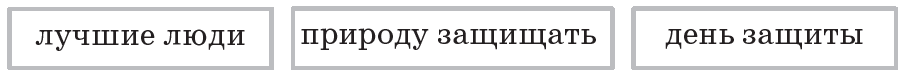  Биографическая справка стр  116 (рассказывают дети) Доп. сведения об авторе Ирине Михайловне Пивоваровой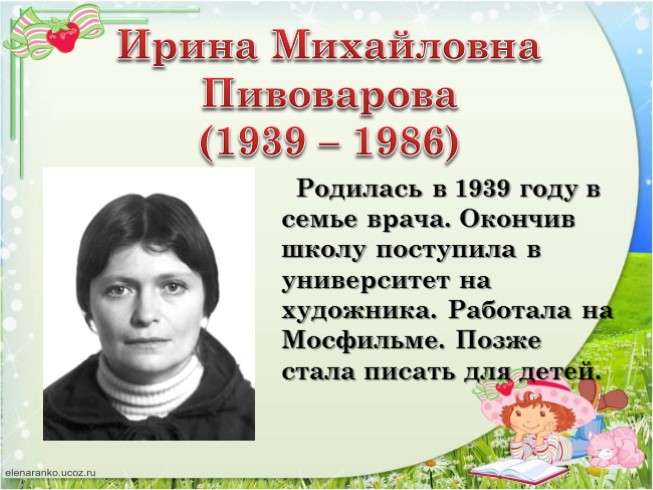 Ирина Михайловна Пивоварова — русская детская писательница.
Родилась 3 марта 1939 г. в Москве в семье врача. Её отец мечтал, чтобы дочь пошла по его стопам и выбрала медицинскую карьеру. Но с детства Ирину привлекало творчество, поэтому после окончания школы она поступила в Московский текстильный институт на факультет прикладного искусства.
После института Ирина несколько лет работала на киностудии «Мосфильм» художником по костюмам, заработав себе репутацию замечательного художника. Семья Пивоваровых внесла огромный вклад в детскую литературу — Ирина неожиданно начала писать стихи и рассказы для маленьких читателей, а её муж создавал иллюстрации к её произведениям. После того, как её стихи были опубликованы в журнале «Веселые картинки», Ирина Пивоварова получила известность. В её поэзии и рассказах, присутствуют чувства красоты мира и красоты человеческих отношений, а также необыкновенное чувство юмора.Работа над литературным произведением:(К) Прочитай «про себя» начало произведения. Определи стиль и тип текста. Прием «Голова- Хвост» Прослушайте продолжение …2 часть. Читает Марина Волосова (интернет)- Прочитай продолжение произведения. Подумай, почему у героев не получилось защищать природу.3 часть  Чтение по смысловым абзацам, затем «Жужжащее чтение», (И) Самостоятельная работа.Вспомни виды вопросов. Ответь на вопросы по содержанию текста. Сформулируй вопросы и задай их одноклассникам. Выбери, чьи вопросы понравились тебе.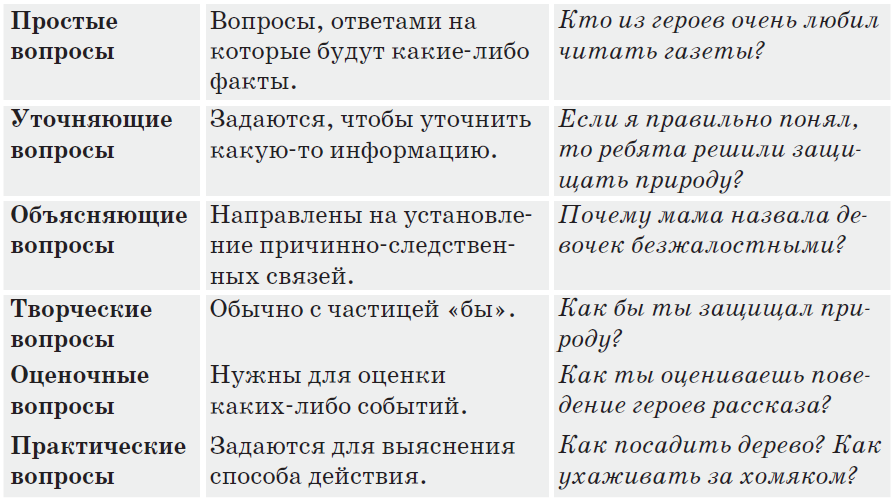 (К) Работа с учебником.(П) Ответь на вопросы по содержанию текста.- Кем захотелось быть мальчику больше всего на свете? - Почему мальчику стало стыдно? - Что он ответил своим родителям на вопрос кем хочешь быть? - Почему никто не смеялся? - В чём ошибка мальчика при выборе профессии?(П) Работа в парах.Перескажи рассказ от своего имени, добавь ситуацию, придумай новые события.(И) Творческая работа.Напиши с друзьями заметку о том, как надо защищать природу.(И) Знаю, умею!!!Я вспомнил, как … . Учился отвечать на … и составлять свои … .Актуализация жизненного опыта.  Целеполагание.   О чем пойдет речь на уроке? Мы изучим новое произведение, будем работать с текстом. Отвечать на вопросы по содержанию.Работа над лексической и грамматической темой урока. Разминочка.1.Для расширения поля зрения таблицы Шульте.(1-25)2. Скороговорки учебник стр 45 (1,3)(П) Формулирование темы и цели урока. Работа с учебником.(К) Работа с классом.Прочитай опорные слова. Предположи, о чём произведение. Биографическая справка стр  116 (рассказывают дети) Доп. сведения об авторе Ирине Михайловне ПивоваровойИрина Михайловна Пивоварова — русская детская писательница.
Родилась 3 марта 1939 г. в Москве в семье врача. Её отец мечтал, чтобы дочь пошла по его стопам и выбрала медицинскую карьеру. Но с детства Ирину привлекало творчество, поэтому после окончания школы она поступила в Московский текстильный институт на факультет прикладного искусства.
После института Ирина несколько лет работала на киностудии «Мосфильм» художником по костюмам, заработав себе репутацию замечательного художника. Семья Пивоваровых внесла огромный вклад в детскую литературу — Ирина неожиданно начала писать стихи и рассказы для маленьких читателей, а её муж создавал иллюстрации к её произведениям. После того, как её стихи были опубликованы в журнале «Веселые картинки», Ирина Пивоварова получила известность. В её поэзии и рассказах, присутствуют чувства красоты мира и красоты человеческих отношений, а также необыкновенное чувство юмора.Работа над литературным произведением:(К) Прочитай «про себя» начало произведения. Определи стиль и тип текста. Прием «Голова- Хвост» Прослушайте продолжение …2 часть. Читает Марина Волосова (интернет)- Прочитай продолжение произведения. Подумай, почему у героев не получилось защищать природу.3 часть  Чтение по смысловым абзацам, затем «Жужжащее чтение», (И) Самостоятельная работа.Вспомни виды вопросов. Ответь на вопросы по содержанию текста. Сформулируй вопросы и задай их одноклассникам. Выбери, чьи вопросы понравились тебе.(К) Работа с учебником.(П) Ответь на вопросы по содержанию текста.- Кем захотелось быть мальчику больше всего на свете? - Почему мальчику стало стыдно? - Что он ответил своим родителям на вопрос кем хочешь быть? - Почему никто не смеялся? - В чём ошибка мальчика при выборе профессии?(П) Работа в парах.Перескажи рассказ от своего имени, добавь ситуацию, придумай новые события.(И) Творческая работа.Напиши с друзьями заметку о том, как надо защищать природу.(И) Знаю, умею!!!Я вспомнил, как … . Учился отвечать на … и составлять свои … .Актуализация жизненного опыта.  Целеполагание.   О чем пойдет речь на уроке? Мы изучим новое произведение, будем работать с текстом. Отвечать на вопросы по содержанию.Работа над лексической и грамматической темой урока. Разминочка.1.Для расширения поля зрения таблицы Шульте.(1-25)2. Скороговорки учебник стр 45 (1,3)(П) Формулирование темы и цели урока. Работа с учебником.(К) Работа с классом.Прочитай опорные слова. Предположи, о чём произведение. Биографическая справка стр  116 (рассказывают дети) Доп. сведения об авторе Ирине Михайловне ПивоваровойИрина Михайловна Пивоварова — русская детская писательница.
Родилась 3 марта 1939 г. в Москве в семье врача. Её отец мечтал, чтобы дочь пошла по его стопам и выбрала медицинскую карьеру. Но с детства Ирину привлекало творчество, поэтому после окончания школы она поступила в Московский текстильный институт на факультет прикладного искусства.
После института Ирина несколько лет работала на киностудии «Мосфильм» художником по костюмам, заработав себе репутацию замечательного художника. Семья Пивоваровых внесла огромный вклад в детскую литературу — Ирина неожиданно начала писать стихи и рассказы для маленьких читателей, а её муж создавал иллюстрации к её произведениям. После того, как её стихи были опубликованы в журнале «Веселые картинки», Ирина Пивоварова получила известность. В её поэзии и рассказах, присутствуют чувства красоты мира и красоты человеческих отношений, а также необыкновенное чувство юмора.Работа над литературным произведением:(К) Прочитай «про себя» начало произведения. Определи стиль и тип текста. Прием «Голова- Хвост» Прослушайте продолжение …2 часть. Читает Марина Волосова (интернет)- Прочитай продолжение произведения. Подумай, почему у героев не получилось защищать природу.3 часть  Чтение по смысловым абзацам, затем «Жужжащее чтение», (И) Самостоятельная работа.Вспомни виды вопросов. Ответь на вопросы по содержанию текста. Сформулируй вопросы и задай их одноклассникам. Выбери, чьи вопросы понравились тебе.(К) Работа с учебником.(П) Ответь на вопросы по содержанию текста.- Кем захотелось быть мальчику больше всего на свете? - Почему мальчику стало стыдно? - Что он ответил своим родителям на вопрос кем хочешь быть? - Почему никто не смеялся? - В чём ошибка мальчика при выборе профессии?(П) Работа в парах.Перескажи рассказ от своего имени, добавь ситуацию, придумай новые события.(И) Творческая работа.Напиши с друзьями заметку о том, как надо защищать природу.(И) Знаю, умею!!!Я вспомнил, как … . Учился отвечать на … и составлять свои … .Актуализация жизненного опыта.  Целеполагание.   О чем пойдет речь на уроке? Мы изучим новое произведение, будем работать с текстом. Отвечать на вопросы по содержанию.Работа над лексической и грамматической темой урока. Разминочка.1.Для расширения поля зрения таблицы Шульте.(1-25)2. Скороговорки учебник стр 45 (1,3)(П) Формулирование темы и цели урока. Работа с учебником.(К) Работа с классом.Прочитай опорные слова. Предположи, о чём произведение. Биографическая справка стр  116 (рассказывают дети) Доп. сведения об авторе Ирине Михайловне ПивоваровойИрина Михайловна Пивоварова — русская детская писательница.
Родилась 3 марта 1939 г. в Москве в семье врача. Её отец мечтал, чтобы дочь пошла по его стопам и выбрала медицинскую карьеру. Но с детства Ирину привлекало творчество, поэтому после окончания школы она поступила в Московский текстильный институт на факультет прикладного искусства.
После института Ирина несколько лет работала на киностудии «Мосфильм» художником по костюмам, заработав себе репутацию замечательного художника. Семья Пивоваровых внесла огромный вклад в детскую литературу — Ирина неожиданно начала писать стихи и рассказы для маленьких читателей, а её муж создавал иллюстрации к её произведениям. После того, как её стихи были опубликованы в журнале «Веселые картинки», Ирина Пивоварова получила известность. В её поэзии и рассказах, присутствуют чувства красоты мира и красоты человеческих отношений, а также необыкновенное чувство юмора.Работа над литературным произведением:(К) Прочитай «про себя» начало произведения. Определи стиль и тип текста. Прием «Голова- Хвост» Прослушайте продолжение …2 часть. Читает Марина Волосова (интернет)- Прочитай продолжение произведения. Подумай, почему у героев не получилось защищать природу.3 часть  Чтение по смысловым абзацам, затем «Жужжащее чтение», (И) Самостоятельная работа.Вспомни виды вопросов. Ответь на вопросы по содержанию текста. Сформулируй вопросы и задай их одноклассникам. Выбери, чьи вопросы понравились тебе.(К) Работа с учебником.(П) Ответь на вопросы по содержанию текста.- Кем захотелось быть мальчику больше всего на свете? - Почему мальчику стало стыдно? - Что он ответил своим родителям на вопрос кем хочешь быть? - Почему никто не смеялся? - В чём ошибка мальчика при выборе профессии?(П) Работа в парах.Перескажи рассказ от своего имени, добавь ситуацию, придумай новые события.(И) Творческая работа.Напиши с друзьями заметку о том, как надо защищать природу.(И) Знаю, умею!!!Я вспомнил, как … . Учился отвечать на … и составлять свои … .ресурс Интернет Ютуб «День защиты окруж среды»Учебник тетрадьУчебник стр  116Выставка книг, портретУчебникСхемаУчебникресурс Интернет Ютуб «День защиты окруж среды»Учебник тетрадьУчебник стр  116Выставка книг, портретУчебникСхемаУчебникКонец урока38-40 минИтог урока. -Какую цель мы поставили на сегодняшнем уроке?-  Достигли ли мы этой цели?-  Какие затруднения были у вас на уроке?-  Что нужно сделать чтобы эти затруднения не повторялись?Рефлексия.Предлагает  оценить  свою  работу  при  помощи  линейки успеха.Итог урока. -Какую цель мы поставили на сегодняшнем уроке?-  Достигли ли мы этой цели?-  Какие затруднения были у вас на уроке?-  Что нужно сделать чтобы эти затруднения не повторялись?Рефлексия.Предлагает  оценить  свою  работу  при  помощи  линейки успеха.Итог урока. -Какую цель мы поставили на сегодняшнем уроке?-  Достигли ли мы этой цели?-  Какие затруднения были у вас на уроке?-  Что нужно сделать чтобы эти затруднения не повторялись?Рефлексия.Предлагает  оценить  свою  работу  при  помощи  линейки успеха.Итог урока. -Какую цель мы поставили на сегодняшнем уроке?-  Достигли ли мы этой цели?-  Какие затруднения были у вас на уроке?-  Что нужно сделать чтобы эти затруднения не повторялись?Рефлексия.Предлагает  оценить  свою  работу  при  помощи  линейки успеха.Картинки для рефлексии.Картинки для рефлексии.ДифференциацияДифференциацияОцениваниеОцениваниеОцениваниеМежпредметныесвязиМежпредметныесвязиМотивированные дети рассказывают по схеме о живой и неживой природе о взаимосвязи в природеМотивированные дети рассказывают по схеме о живой и неживой природе о взаимосвязи в природеФормативное оценивание.•Самооценивание по «Шкале трудности» в тетради.Взаимооценивание при работе в паре, группе классомРезультаты наблюдения учителем качества ответов учащихся на уроке.Определение уровня усвоения навыка по (Творческая тетрадь)Формативное оценивание.•Самооценивание по «Шкале трудности» в тетради.Взаимооценивание при работе в паре, группе классомРезультаты наблюдения учителем качества ответов учащихся на уроке.Определение уровня усвоения навыка по (Творческая тетрадь)Формативное оценивание.•Самооценивание по «Шкале трудности» в тетради.Взаимооценивание при работе в паре, группе классомРезультаты наблюдения учителем качества ответов учащихся на уроке.Определение уровня усвоения навыка по (Творческая тетрадь) литературафизическая культурасамопознаниепознание мира литературафизическая культурасамопознаниепознание мира